TMC Lab Use Tracking Form	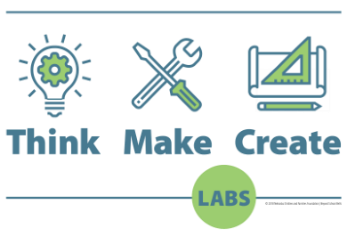 For internal use only.  Complete online user reports on the TMC “For Educators page at the Idaho Out-of-School Networks’s website.TMC Lab # and location:*A) Activities felt both “hands on” and “minds on” B) Activities were “hands-on” but not always “minds-on” C) Activities were neither D) Not sureDateName# of sessionsTotal # hours# of kidsAges# of adultsWhat did you do?(Which activities, what else?)Where and when?  (At a school or elsewhere?  During school or after/out-of school?)How did it go?* (Circle One)A    B    C    DA    B    C    DA    B    C    DA    B    C    DA    B    C    DA    B    C    DA    B    C    DA    B    C    DA    B    C    DA    B    C    DA    B    C    D